TAKE ACTION!Tell USDA to finalize the Organic Livestock and Poultry Practices rule without further delay.SUGGESTED POSTSPlease use these suggested posts as inspiration for use on any of your social channels. We recommend pairing this call-to-action copy with graphics from the graphic library (next page). It's time to take action! Tell @USDA to finalize the #Organic Livestock + Poultry Practices rule without delay: https://ota.com/livestockpracticesHelp #KeepOrganicStrong! Tell @USDA not to peck apart organic standards by submitting a comment today: https://ota.com/livestockpracticesSubmit a comment in support of the Organic Livestock +Poultry Practices rule! Cluck here: https://ota.com/livestockpractices  to #KeepOrganicSTRONGTell @USDA to keep organic strong for our families! Urge them to finalize the animal welfare rule without delay: https://ota.com/livestockpracticesNo more stalling! Urge @USDA to implement the new #Organic Livestock + Poultry Practices standards: https://ota.com/livestockpracticesWe’re in a fowl mood over @USDA’s delay of the Organic Livestock + Poultry practices rule! Comment today: https://ota.com/livestockpracticesPlease take action now to tell the USDA to keep organic strong! Submit your comment NOW: https://ota.com/livestockpracticesACTION ALERT E-MAIL TEMPLATEReach out to your mailing lists and ask them to take action now! Use this email template as a starting place, and feel free to make it your own. InstructionsFollow the link below, right-click anywhere on the page, choose “View Page Source”, select all of the code, select copy, and then paste into the “HTML source” page of your mass e-mail marketing provider. Contact Kelly Taveras (ktaveras@ota.com, 802-289-9186) if you require further assistance.E-mail template: http://us2.campaign-archive2.com/?e=&u=002145caa576890ae8569e728&id=c81beca635 GRAPHICS LIBRARYSimply right-click any of the images below to “Save as Picture” and begin sharing on your social networks. Choose your favorite or use them all! Note, if you would like these graphics in a custom size for use in an email template or on your website, don’t hesitate to ask. 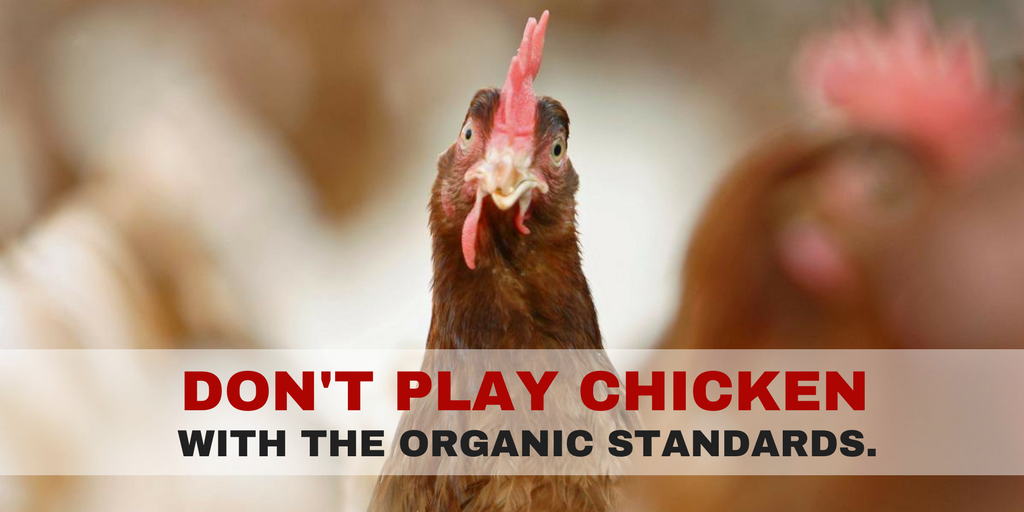 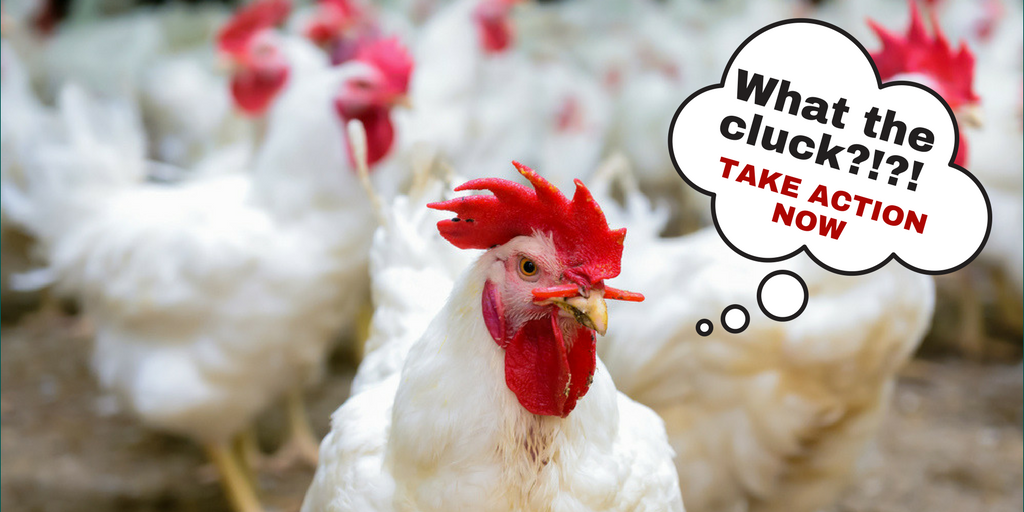 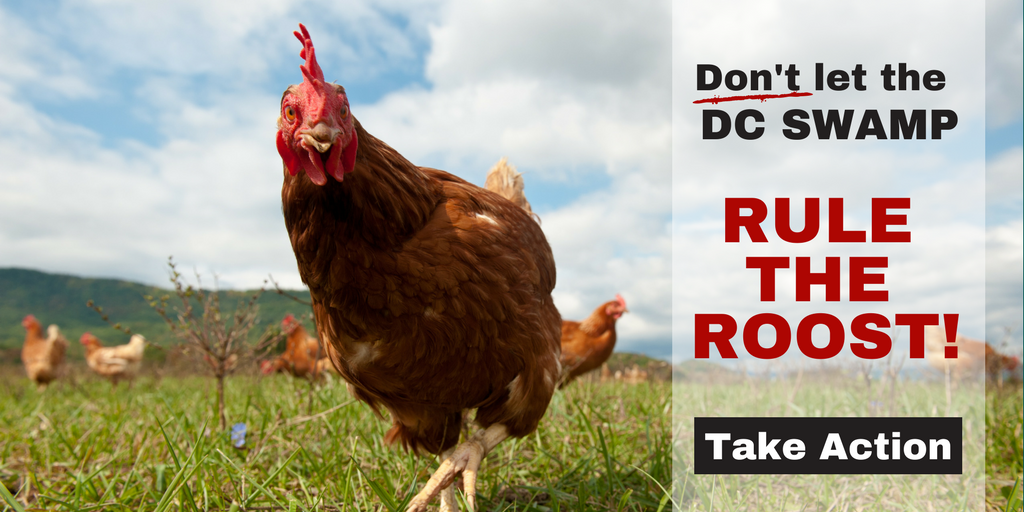 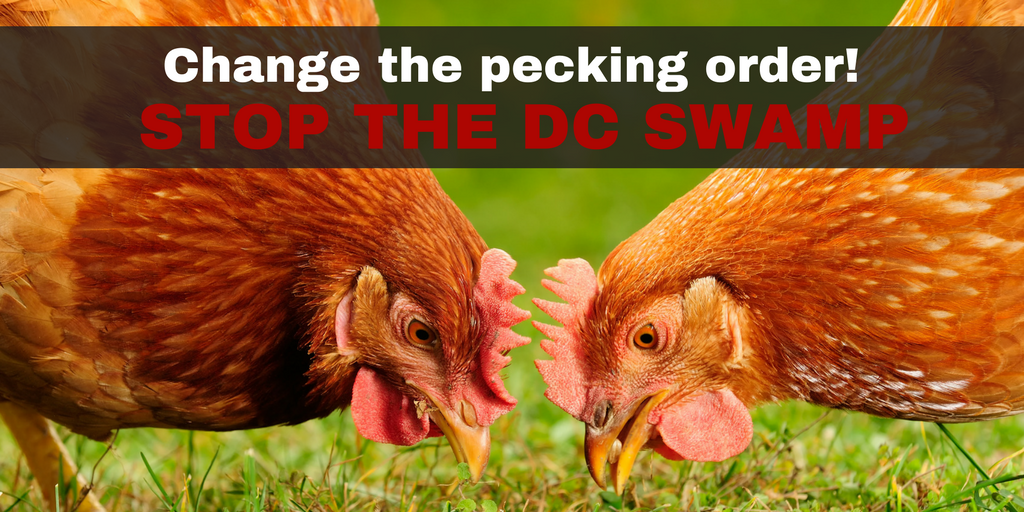 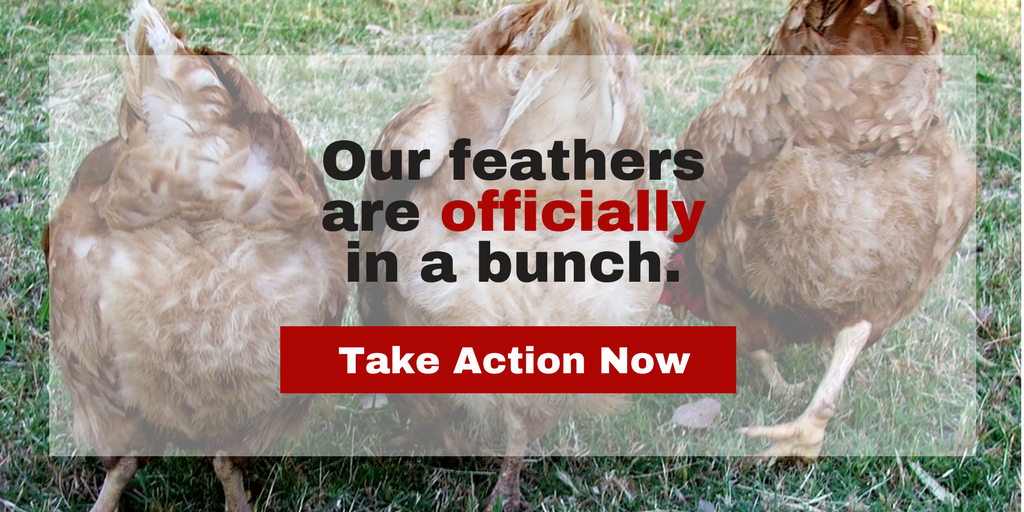 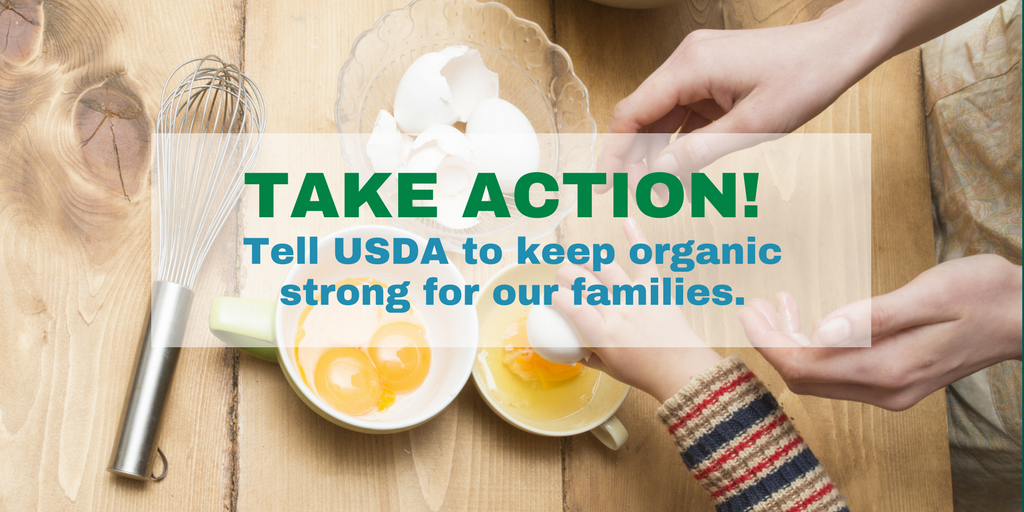 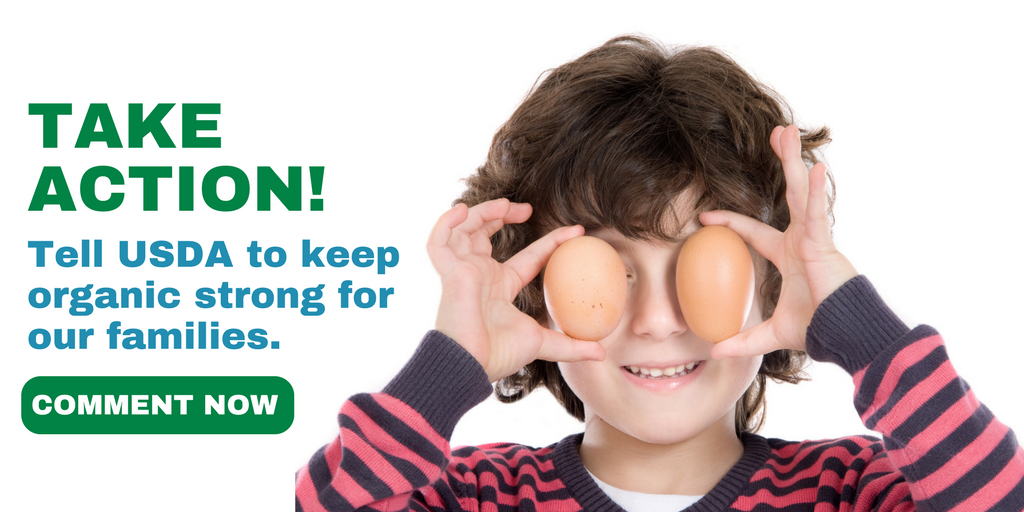 